    Village of Jones Creek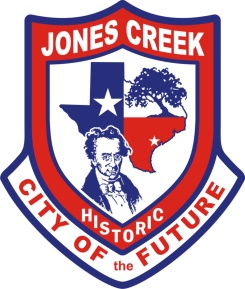 7207 Stephen F. Austin Jones Creek, TX 77541 (979) 233-2700	BEAUTIFICATION COMMITTEE SPECIAL CALL MEETINGThe Beautification committee of the Village of Jones Creek, Texas to hold a Special Call Meeting on September 27, 2023, at the Village Hall located at 7207 Stephen F. Austin Road, beginning at 1:00p.m.  Members of the public are able to attend the meeting in person and via teleconference.1.	CALL TO ORDER 1:06 pm.2.	INVOCATON AND PLEDGES OF ALLEGIANCE             Invocation led by Regina Tidwell. Pledges recited by all.3.	ROLL CALL OF MEMBERS Anna Galloway- Present. Nicole Hardesty- Absent. Tammy Butler- Present. Tracy Stowers-            Present. Regina Tidwell- Present.4.	COMMUNICATION OF VISITORSSection 551.007 of the Texas Government Code allows a member of the public who desiresto address the body regarding an item on an agenda for open meeting of the body to address the body regarding the item at the meeting before or during the body's consideration of the item.             None. 5.	OLD BUSINESSDiscuss and consider taking further action on detail for the Trunk or Treat event on Oct. 28,2023. Anna Galloway- We talked about A.J. coming to do the hot dogs for donation. We just need confirmation. Tammy Butler- I’ll reach out to Nicki and remind her about that. Regina Tidwell- We also talked about putting an entry fee in if you want to win a cash prize. Anna Galloway- Like $10? Everybody could come and decorate, and we could have a popular vote that’s free and have a judges vote that you win cash. Traci Stowers- It might get more people because it’s also a free entry and once we start getting people in we might be able to get more. Anna Galloway- So $10 entry for judge and $0 for popular opinion. Traci Stowers- Every trick or treater gets 1 vote and then we could sell extra votes for $1. Regina Tidwell- What are they going to win? Anna Galloway- Last year I did $100 cash. Regina Tidwell- That’s for the trunk or treat, what about the costumes? Anna Galloway- Last year we did a $25 gift card. I would like to formalize it. Last year I took photos and wrote down a phone number. Some kids came early, and some came later. Traci Stowers- Line them all up and that way you have to be present to win. Tammy Butler- That’s what we did at the SPCA. Traci Stowers- $100 for both awards? Anna Galloway- I think just for the judges one. And do something else for people’s choice. Tammy Butler- I have a $25 Panera Bread gift card we could use? Anna Galloway- I like it. Tammy Butler- I’m gonna go ahead ad give it to you because I’ve also got the haunted house and SPCA I’m doing that day so if I come, I’m gonna be running late. Anna Galloway- We could do it from 5:00 pm to 7:00 pm. We can do $1 per 2 extra votes. I do have the packets. I think that’ll do pretty well. Even if we only get 2 entries. Traci Stowers- Are we going to do one for dogs? Anna Galloway- I think we’d be competing with the SPCA and wouldn’t get a lot of response. Does Beautification want to do a booth? We could vote on it today. All agree to do a trunk for Trunk or Treat. I’ll be there so we could use my vehicle. Regina Tidwell- Makes a motion Beautification Committee decorates a trunk for Trunk or Treat. Anna Galloway- Seconds motion. All in favor. Motion Passed. Anna Galloway- Trash. Who doesn’t have plenty of cardboard and plastic bags. That was the thing we talked about, was incorporating the craft. You and Nicole won’t be there until later so that might be too much for me and Traci to take on. Tammy Butler- Yeah, I agree. We still have pancakes with Santa. Anna Galloway- Yes, you’re correct. Tammy Butler- Can we put that on the next agenda? Doing the craft with Pancakes with Santa? Lauren Grayson- Yes. 6.	NEW BUSINESS Discuss and consider the creation of an all events flyer for upcoming city events to be handed out at National Night Out 10/3.Anna Galloway- We have Trunk or Treat. We do have a list of the dates of all the Chemical Take Back on there. I do want to put at least one bake sale on there. Tammy Butler- Traditionally it’s always done better Friday before Easter. Which is March 29th. A lot of people go out of town though and kids are out of school. We had tried a 4th of July one, and it was a big flop. And it rained that day. Anna Galloway- The next one is Spring Clean Up. Last year we lined up the Spring Clean Up with Earth Day. Regina Tidwell- Earth Day is April 22. We could do the 20th, 4/20? Bake sale and a clean-up. Tammy Butler- I think this time we need to get the school involved. Get some flyers at the school and some kind of reward. Maybe we could do some smaller prizes. Do we want to go ahead and schedule the Fall Clean Up so we can put it on the flyer? Anna Galloway- I like it. Is there a date in the fall that’s important Regina? Regina Tidwell- We’ve been doing the weekend after the Fire Department’s Fundraiser the past 2 times. We could do the 21st of September. Anna Galloway- I’ll print these up and have them ready. I’m also going to include projects that we have coming up. Like, sprinkler installation, the sign, benches, we have 2 different bench projects going on, we have the Brinkmyer, and we are next on the list to get the recycling bench. It’ll be about 6 months. Traci Stowers- When you say sign, do you mean the city hall sign or the turtle crossing sign? Anna Galloway- We did get that approved by the way. Regina Tidwell- Did that say 2 signs or 1? Anna Galloway- I couldn’t tell you. That’s on the next agenda for us. We just replanted the flower beds. But it needs to be re-done. Regina Tidwell- Do we want to do an aloe vera plant? Traci Stowers- It’s drought resistant. Anna Galloway- We could do a medicinal garden. Traci Stowers- Why don’t we plant the plants in the pot and just drop them in? Tammy Butler- Most of the stuff I planted comes back. However, we were in such a drought that some things flourished, and some didn’t. I knew we were gonna have to replace the marigolds and I really wanted to plant Mexican Heather. But when we were doing it I couldn’t find it anywhere. Anna Galloway- So, flowers beds, repainting, these are the things we want to do. Tammy Butler- I do like your pot idea for the seasonal stuff. Like do some mums for the fall and some poinsettias in the winter.  Discuss and consider the placement of a Donation Receptacle at National Night Out 10/3.Anna Galloway- I’ll ask, but we’re piggy backing off the Marshall’s Department for this one. Tammy Butler- This really is their event, they have the final say. They might be trying to fund raise for something and I don’t want to step on their toes when they were nice enough to let us have a booth. Traci Stowers- We’ll just ask and see if they say yes? Anna Galloway- Regina, what was to total for the trash? Regina Tidwell- It was almost $1000. Anna Galloway- If you’ll just text that number to me and I’ll put it on there. It was like 500lbs this time. Tammy Butler- It was 594lbs. That’s awesome. Traci Stowers- Was it the Fall Clean Up or the Spring Clean Up that we were gonna do the birds? That could be something cool to put on the flyer. Tammy Butler- I think we decided to hold off on that because it was expensive. Traci Stowers- Do they want to try to get the reptiles? I have Lone Star snakes that could come. Tammy Butler- What is the price? Traci Stowers- She does it for free. Tammy Butler- I just hate to spend $500 on an even that it just our core group and spouses and children. I like the idea of doing in the spring though. Anna Galloway- We could have it Reptile Education or something? Regina Tidwell- So after the hours of the clean up we have them come out? We could do it from 9 to noon and then noon to 2? Anna Galloway- I’m not gonna put times on this right now. I’ll wait til we get closer. Tammy Butler- You could ask about doing the pancakes with Santa for December 2nd. That’ll be something coming up soon. Traci Stowers- Makes a motion to approve the dates of events. Anna Galloway- Seconds motion. All in favor. Motion carried. 7. 	 ADJOURNMENT Anna Galloway- Makes a motion to adjourn. Regina Tidwell- Seconds motion. All in     favor. Motion carried at 1:32 pm.					CERTIFICATIONI hereby certify that this Public Notice was placed on the Official Bulletin Board at City Hall on September 22, 2023 no later than 12:00 PM.								_________________________								Lauren Grayson, City SecretaryNOTE: ITEMS WILL NOT NESSARILY BE DISCUSSED AND ACTED ON IN THE ORDER THEY APPEAR ON THE AGENDA. THE COMMITTEE, AT ITS DISCRETION, MAY DISCUSS AND TAKE ACTION ON ANY OR ALL OF THE ITEMS LISTED IN A DIFFERENT ORDER IF A MAJORITY OF THE COMMITTEE SO DETERMINES.This notice is being posted pursuant to the Texas Open Meeting Act. (Chapter 551, Government Code). In compliance with the American with Disabilities Act, on request the Village of Jones Creek will provide for reasonable accommodations for persons attending meetings of its Committee. Request for such accommodations or for interpreter services should be received 48 hours prior to any meeting. Please contact the Village Secretary’s office at 979-233-2700 to request such accommodations.